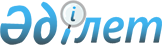 2017 жылға мектепке дейінгі тәрбие мен оқытуға мемлекеттік білім беру тапсырысын, жан басына шаққандағы қаржыландыру және ата-ананың ақы төлеу мөлшерін бекіту туралы
					
			Күшін жойған
			
			
		
					Батыс Қазақстан облысы Теректі ауданы әкімдігінің 2017 жылғы 28 ақпандағы № 47 қаулысы. Батыс Қазақстан облысының Әділет департаментінде 2017 жылғы 14 наурызда № 4714 болып тіркелді. Күші жойылды - Батыс Қазақстан облысы Теректі ауданы әкімдігінің 2018 жылғы 19 ақпандағы № 70 қаулысымен
      Ескерту. Күші жойылды - Батыс Қазақстан облысы Теректі ауданы әкімдігінің 19.02.2018 № 70 қаулысымен (алғашқы ресми жарияланған күнінен бастап қолданысқа енгізіледі).
      Қазақстан Республикасының 2001 жылғы 23 қаңтардағы "Қазақстан Республикасындағы жергілікті мемлекеттік басқару және өзін-өзі басқару туралы", 2007 жылғы 27 шілдедегі "Білім туралы" Заңдарына сәйкес аудан әкімдігі ҚАУЛЫ ЕТЕДІ:
      1. Қосымшаға сәйкес 2017 жылға мектепке дейінгі тәрбие мен оқытуға мемлекеттік білім беру тапсырысын, жан басына шаққандағы қаржыландыру және ата-ананың ақы төлеу мөлшері бекітілсін.
      2. Теректі ауданы әкімі аппаратының басшысы осы қаулының әділет органдарында мемлекеттік тіркелуін, Қазақстан Республикасы нормативтік құқықтық актілерінің эталондық бақылау банкінде және бұқаралық ақпарат құралдарында оның ресми жариялануын қамтамасыз етсін.
      3. Теректі ауданы әкімдігінің 2016 жылғы 9 ақпандағы № 37 "2016 жылға мектепке дейінгі тәрбие мен оқытуға мемлекеттік білім беру тапсырысын, жан басына шаққандағы қаржыландыру және ата – ананың ақы төлеу мөлшерін бекіту туралы" (Нормативтік құқықтық актілерді мемлекеттік тіркеу тізілімінде № 4281 тіркелген, 2016 жылғы 25 наурызда "Сатып алу ақпарат" газетінде жарияланған) қаулысының күші жойылды деп танылсын.
      4. Осы қаулының орындалуын бақылау аудан әкімінің орынбасары А. Тукжановқа жүктелсін.
      5. Осы қаулы алғашқы ресми жарияланған күнінен бастап қолданысқа енгізіледі. 2017 жылға мектепке дейінгі тәрбие мен оқытуға мемлекеттік білім беру тапсырысын, жан басына шаққандағы қаржыландыру және ата-ананың ақы төлеу мөлшері
					© 2012. Қазақстан Республикасы Әділет министрлігінің «Қазақстан Республикасының Заңнама және құқықтық ақпарат институты» ШЖҚ РМК
				
      Аудан әкімі

М. Мукаев
Теректі ауданы әкімдігінің
2017 жылғы 28 ақпандағы 
№ 47 қаулысына 
қосымша
Р-с№
Мектепке дейінгі тәрбие және оқыту ұйымдарының әкімшілік-аумақтық орналасуы
Мектепке дейінгі тәрбие және оқыту ұйымдарының атауы
Мектепке дейінгі тәрбие және оқыту ұйымдарының тәрбиеленушілер саны
Ай сайын 1 тәрбиеленушіге мемлекеттік білім беру тапсырысы (теңге)
Мектепке дейінгі білім ұйымдарда қаржыландырудың жан басына шаққанда бір айдағы мөлшері (теңге)
Мектепке дейінгі білім ұйымдарда ата –ананың 1 айдағы ақы төлеу мөлшері (теңге)
Мектепке дейінгі білім ұйымдарда ата –ананың 1 айдағы ақы төлеу мөлшері (теңге)
Р-с№
Мектепке дейінгі тәрбие және оқыту ұйымдарының әкімшілік-аумақтық орналасуы
Мектепке дейінгі тәрбие және оқыту ұйымдарының атауы
Мектепке дейінгі тәрбие және оқыту ұйымдарының тәрбиеленушілер саны
Ай сайын 1 тәрбиеленушіге мемлекеттік білім беру тапсырысы (теңге)
Мектепке дейінгі білім ұйымдарда қаржыландырудың жан басына шаққанда бір айдағы мөлшері (теңге)
3 жасқа дейін (көп емес)
3 жастан 7 жасқа дейін теңге (көп емес)
Мектепке дейінгі ұйым (жергілікті бюджет)
Мектепке дейінгі ұйым (жергілікті бюджет)
Мектепке дейінгі ұйым (жергілікті бюджет)
Мектепке дейінгі ұйым (жергілікті бюджет)
Мектепке дейінгі ұйым (жергілікті бюджет)
Мектепке дейінгі ұйым (жергілікті бюджет)
Мектепке дейінгі ұйым (жергілікті бюджет)
Мектепке дейінгі ұйым (жергілікті бюджет)
1.
Федоровка ауылы
"Теректі ауданының білім беру бөлімі" мемлекеттік мекемесінің"Ақ желкен" бөбекжай мемлекеттік коммуналдық қазыналық кәсіпорыны
107
28838
28838
8140
8580
2.
Федоровка ауылы
"Теректі ауданының білім беру бөлімі" мемлекеттік мекемесінің "Ақбота" бөбекжай мемлекеттік коммуналдық қазыналық кәсіпорыны
70
29673
29673
8140
8580
3.
Аңқаты ауылы
"Теректі ауданының білім беру бөлімі" мемлекеттік мекемесінің "Балдырған" бөбекжай мемлекеттік коммуналдық қазыналық кәсіпорыны
40
45071
45071
8140
8580
4.
Пойма ауылы
"Теректі ауданының білім беру бөлімі" мемлекеттік мекемесінің "Жұлдыз" бөбекжай мемлекеттік коммуналдық қазыналық кәсіпорыны
50
35965
35965
8140
8580
5.
Долинное ауылы
"Теректі ауданының білім беру бөлімі" мемлекеттік мекемесінің "Назерке" бөбекжай мемлекеттік коммуналдық қазыналық кәсіпорыны
28
48690
48690
8140
8580
6.
Шағатай ауылы
"Теректі ауданының білім беру бөлімі" мемлекеттік мекемесінің "Бөбек" бөбекжай мемлекеттік коммуналдық қазыналық кәсіпорыны
60
38043
38043
8140
8580
7.
Сарыөмір ауылы
"Теректі ауданының білім беру бөлімі" мемлекеттік мекемесінің "Өркен" бөбекжай мемлекеттік коммуналдық қазыналық кәсіпорыны
68
36369
36369
8140
8580
8.
Ақжайық ауылы
"Теректі ауданының білім беру бөлімі" мемлекеттік мекемесінің "Айгөлек" бөбекжай мемлекеттік коммуналдық қазыналық кәсіпорыны
123
26559
26559
8140
8580
9.
Покатиловка ауылы
"Теректі ауданының білім беру бөлімі" мемлекеттік мекемесінің "Қызғалдақ" бөбекжай мемлекеттік коммуналдық қазыналық кәсіпорыны
30
49733
49733
8140
8580
10.
Ұзынкөл ауылы
"Теректі ауданының білім беру бөлімі" мемлекеттік мекемесінің "Бүлдіршін" бөбекжай мемлекеттік коммуналдық қазыналық кәсіпорыны
31
44457
44457
8140
8580
Мектепке дейінгі ұйым (Республикалық бюджет)
Мектепке дейінгі ұйым (Республикалық бюджет)
Мектепке дейінгі ұйым (Республикалық бюджет)
Мектепке дейінгі ұйым (Республикалық бюджет)
Мектепке дейінгі ұйым (Республикалық бюджет)
Мектепке дейінгі ұйым (Республикалық бюджет)
Мектепке дейінгі ұйым (Республикалық бюджет)
Мектепке дейінгі ұйым (Республикалық бюджет)
11.
Подстепное ауылы
"Теректі ауданының білім беру бөлімі" мемлекеттік мекемесінің 290-орындық "Бәйтерек" бөбекжай мемлекеттік коммуналдық қазыналық кәсіпорыны
290
21647
21647
8140
8580